MEU PASSEIO AO CINEMADIA 06 DE JULHO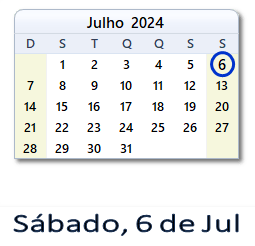 VOU ASSISTIR COM MINHA FAMÍLIA O FILME 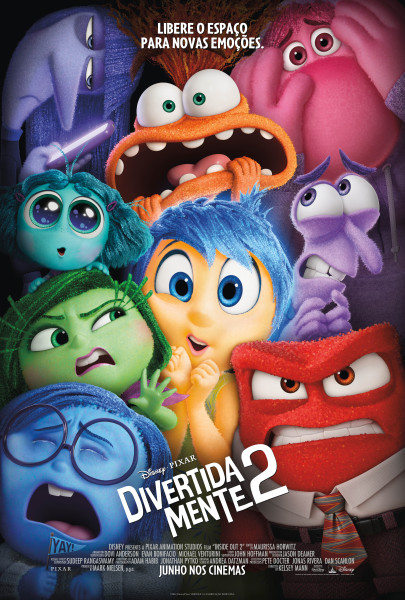 MEUS PAIS IRÃO COMPRAR OS INGRESSOS NA BILHETERIA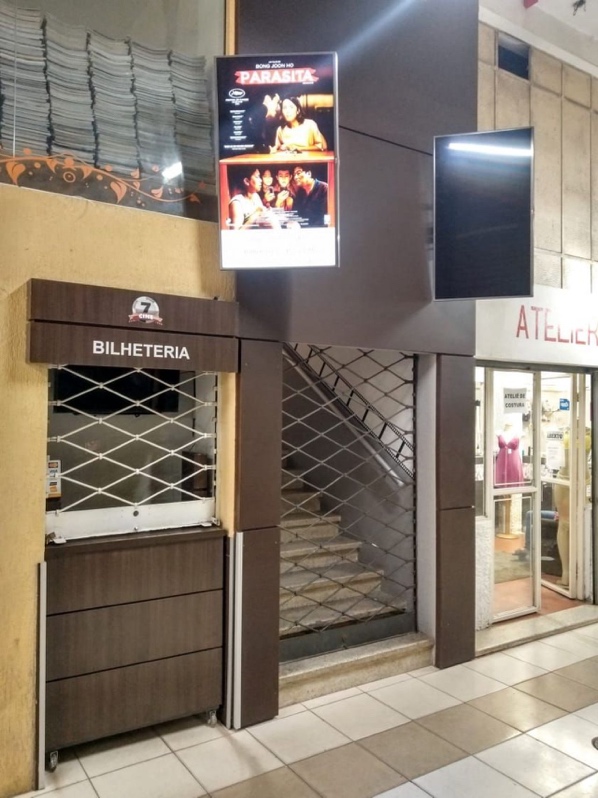 PODE HAVER FILAS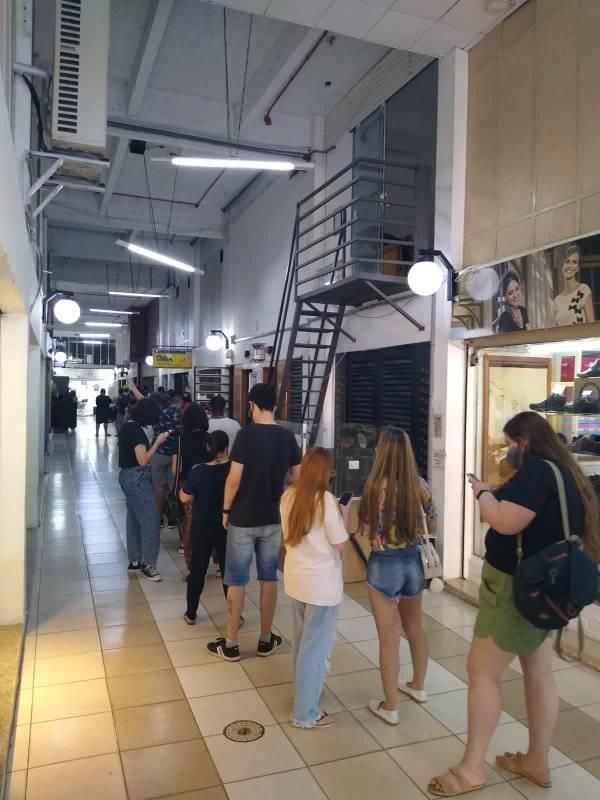 POSSO COMPRAR PIPOCAS E ALGO PARA BEBER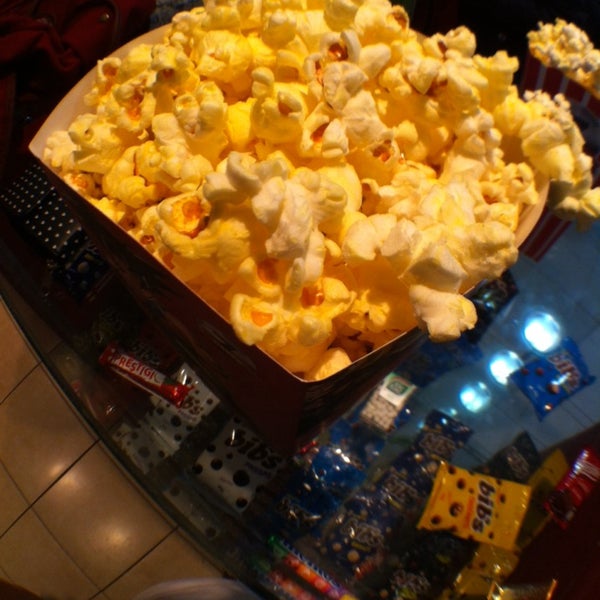 VOU ESCOLHER UM LUGAR PARA SENTARE ASSISTIR AO FILME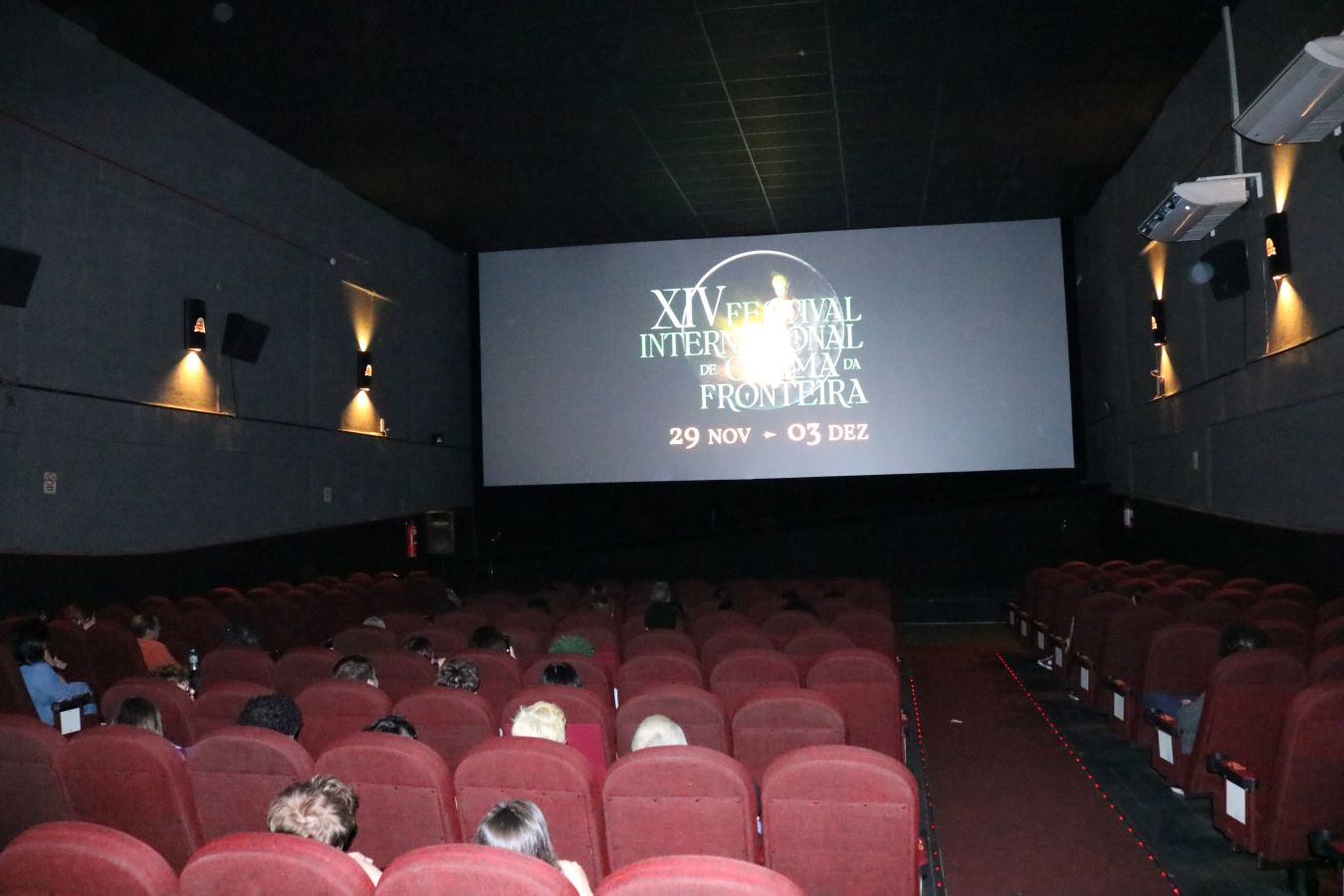 